ΕΙΣΑΓΩΓΗΤο ΑΚΟΜΜ - ΨΗΛΟΡΕΙΤΗΣ ΑΝΑΠΤΥΞΙΑΚΗ Α.Ε. ΟΤΑ στο πλαίσιο της διαβούλευσης για το σχεδιασμό του νέου Τοπικού Προγράμματος LEADER 2023-2027 και την επίτευξη στην πράξη της διαδικασίας «από τα κάτω προς τα πάνω προσέγγισης» σε ότι αφορά την προτεινόμενη στρατηγική τοπικής ανάπτυξης της περιοχής, σας καλεί να συμπληρώσετε το παρόν Έντυπο  που αφορά: Την περιοχή παρέμβασης Το Εταιρικό ΣχήμαΤις ανάγκες της περιοχής παρέμβασης Τις ιδιαίτερες ανάγκες σε υπο – περιοχές εντός της περιοχής παρέμβασηςΤους Θεματικούς Στόχους του ΠρογράμματοςΤο έντυπο μπορεί να υποβληθεί: ιδιοχείρως ή ταχυδρομικά στα γραφεία της ΟΤΔ ΑΚΟΜ-Μ ΨΗΛΟΡΕΙΤΗΣ Α.Α.Ε ΟΤΑ, στα Ανώγεια ηλεκτρονικά, στο email: info@leader-rethymno.gr ΠΡΟΣΟΧΗ!!!!!!
Το παρόν έντυπο ΔΕΝ αποτελεί υποβολή πρότασης ή δέσμευση για ένταξη στο Τοπικό Πρόγραμμα LEADER της ΟΤΔ ΑΚΟΜΜ-ΨΗΛΟΡΕΙΤΗΣ Α.Α.Ε ΟΤΑ, αλλά διερεύνηση των αναγκών και του επενδυτικού ενδιαφέροντος της περιοχής. GDPR Συναίνεση: Σύμφωνα με τις διατάξεις του ν. 4624/2019 (ΦΕΚ Α΄137), με τις οποίες ορίζονται τα μέτρα εφαρμογής του Γενικού Κανονισμού Προσωπικών Δεδομένων και ενσωματώνεται στην εθνική νομοθεσία η Οδηγία (ΕΕ) 2016/680, με τη συμπλήρωση του εντύπου παρέχω τη συγκατάθεσή μου για την συλλογή και επεξεργασία των στοιχείων στο πλαίσιο του σχεδιασμού από το ΑΚΟΜΜ – ΨΗΛΟΡΕΙΤΗΣ Α.Α.Ε. ΟΤΑ του Τοπικού Προγράμματος LEADER 2023-2027.ΕΝΤΥΠΟ ΔΙΑΒΟΥΛΕΥΣΗΣ Γενικά Στοιχεία  Γενικά Στοιχεία  Ιδιώτης / Φορέας  ΈδραΟνοματεπώνυμο Υπεύθυνου Επικοινωνίας  Διεύθυνση Επικοινωνίας  ΤηλέφωνοE-mailΠροτεινόμενη περιοχή παρέμβασης:Προτεινόμενη περιοχή παρέμβασης:Προτεινόμενη περιοχή παρέμβασης:Προτεινόμενη περιοχή παρέμβασης:Περιοχή Παρέμβασης του Τοπικού Προγράμματος LEADER Ρεθύμνου 2023-2027 είναι όλη η Περιφερειακή Ενότητα Ρεθύμνου πλην της πόλης του Ρεθύμνου. Συμφωνείτε με την προτεινόμενη περιοχή παρέμβασης της ΟΤΔ?Περιοχή Παρέμβασης του Τοπικού Προγράμματος LEADER Ρεθύμνου 2023-2027 είναι όλη η Περιφερειακή Ενότητα Ρεθύμνου πλην της πόλης του Ρεθύμνου. Συμφωνείτε με την προτεινόμενη περιοχή παρέμβασης της ΟΤΔ?ΝΑΙΟΧΙΠεριοχή Παρέμβασης του Τοπικού Προγράμματος LEADER Ρεθύμνου 2023-2027 είναι όλη η Περιφερειακή Ενότητα Ρεθύμνου πλην της πόλης του Ρεθύμνου. Συμφωνείτε με την προτεινόμενη περιοχή παρέμβασης της ΟΤΔ?Περιοχή Παρέμβασης του Τοπικού Προγράμματος LEADER Ρεθύμνου 2023-2027 είναι όλη η Περιφερειακή Ενότητα Ρεθύμνου πλην της πόλης του Ρεθύμνου. Συμφωνείτε με την προτεινόμενη περιοχή παρέμβασης της ΟΤΔ?Σε περίπτωση αρνητικής απάντησης παρακαλούμε τεκμηριώστε: Εταιρικό Σχήμα: Εταιρικό Σχήμα: Εταιρικό Σχήμα:Συμφωνείτε με το προτεινόμενο εταιρικό σχήμα (Επιτροπή Διαχείρισης Προγράμματος - ΕΔΠ) της ΟΤΔ, όπως αποτυπώνεται παρακάτω; ΝΑΙΟΧΙΔήμοι περιοχής (5 Δήμοι)Αγροτικός ΦορέαςΕπιμελητήριο Ρεθύμνου (εκπροσώπηση επιχειρήσεων)Περιβαλλοντικός φορέαςΠολιτιστικός φορέαςΦορέας που ασχολείται με την φτώχεια και τον κοινωνικό αποκλεισμόΜία / Ένα εκπρόσωπο γυναικείου φορέα ή φορέα νέων Σε περίπτωση θετικής απάντησης, προτείνετε φορέα/-είς που μπορεί να συμμετέχει/-ουν στην ΕΔΠ:Σε περίπτωση θετικής απάντησης, προτείνετε φορέα/-είς που μπορεί να συμμετέχει/-ουν στην ΕΔΠ:Σε περίπτωση θετικής απάντησης, προτείνετε φορέα/-είς που μπορεί να συμμετέχει/-ουν στην ΕΔΠ:Σε περίπτωση αρνητικής απάντησης, τεκμηριώστε:Σε περίπτωση αρνητικής απάντησης, τεκμηριώστε:Σε περίπτωση αρνητικής απάντησης, τεκμηριώστε:Ανάγκες Περιοχής Παρέμβασης:Ανάγκες Περιοχής Παρέμβασης:Παρακαλώ σημειώστε στην πρώτη στήλη με (Χ) όσες από τις παρακάτω ανάγκες θεωρείται ότι εντοπίζονται στην προτεινόμενη περιοχή παρέμβασης και ιεραρχήστε την σημαντικότητα καθεμιάς από αυτές στην κλίμακα 1-4 (1 = πολύ σημαντική, 2= σημαντική, 3= μέτρια, 4= χαμηλή) Παρακαλώ σημειώστε στην πρώτη στήλη με (Χ) όσες από τις παρακάτω ανάγκες θεωρείται ότι εντοπίζονται στην προτεινόμενη περιοχή παρέμβασης και ιεραρχήστε την σημαντικότητα καθεμιάς από αυτές στην κλίμακα 1-4 (1 = πολύ σημαντική, 2= σημαντική, 3= μέτρια, 4= χαμηλή) Παρακαλώ σημειώστε στην πρώτη στήλη με (Χ) όσες από τις παρακάτω ανάγκες θεωρείται ότι εντοπίζονται στην προτεινόμενη περιοχή παρέμβασης και ιεραρχήστε την σημαντικότητα καθεμιάς από αυτές στην κλίμακα 1-4 (1 = πολύ σημαντική, 2= σημαντική, 3= μέτρια, 4= χαμηλή) Αντιμετώπιση της φτώχιας και του κοινωνικού αποκλεισμούΕξασφάλιση βιώσιμου αγροτικού εισοδήματοςΔημιουργία νέων θέσεων εργασίας στις αγροτικές περιοχές	Ενίσχυση κοινωνικοοικονομικού ιστού περιοχής παρέμβασηςΣυνδεσιμότητα περιοχών – ασφαλείς και επαρκείς μεταφορέςΒελτίωση των βασικών υποδομών και υπηρεσιών Πρόσβαση σε υγειονομική και κοινωνική φροντίδα Υποστήριξη ατόμων τρίτης ηλικίαςΣυγκράτηση και προσέλκυση πληθυσμού Βελτίωση και αναβάθμιση των δεξιοτήτων του ανθρώπινου δυναμικούΠεριορισμός σχολικής διαρροής Αντιμετώπιση του ψηφιακού αναλφαβητισμούΑντιμετώπιση της παραβατικότηταςΑντιμετώπιση της ενδοοικογενειακής βίας Ενίσχυση και διαφοροποίηση της οικονομίας Ενίσχυση της μεταποίησης γεωργικών προϊόντωνΠαραγωγή προϊόντων ή υπηρεσιών υψηλής προστιθέμενης αξίας στις αγροτικές περιοχέςΕνίσχυση της ανταγωνιστικότητας των επιχειρήσεωνΑξιοποίηση βιομάζας, γεωργοκτηνοτροφικών (ΓΚΤ) αποβλήτων, και παραγωγής βιοαερίου και επαναχρησιμοποίηση νερούΜεταφορά τεχνολογίας / τεχνογνωσίας μεταξύ βιοτεχνίας και έρευναςΠρόληψη και αντιμετώπιση φαινομένων κλιματικής αλλαγής και φυσικών καταστροφών (π.χ. πλημμύρες, σεισμοί)Παροχή καθαρής προσιτής και ασφαλούς ενέργειαςΕξοικονόμηση ενέργειαςΠροστασία, αναβάθμιση και ανάδειξη του φυσικού περιβάλλοντοςΑποκατάσταση, αναβάθμιση και ανάδειξη της πολιτιστικής κληρονομιάςΕυρυζωνικότητα δικτύων & ψηφιακή αναβάθμισηΆλλο (αναφέρετε) ………………………………..Ειδικές ανάγκες σε υπό-περιοχές εντός της Περιοχής Παρέμβασης Ειδικές ανάγκες σε υπό-περιοχές εντός της Περιοχής Παρέμβασης Κρίνετε ότι οι παρακάτω ειδικές ζώνες / υπο-περιοχές εντός της προτεινόμενης περιοχής παρέμβασης του Τοπικού Προγράμματος έχουν ιδιαίτερες ανάγκες; Σε περίπτωση θετικής απάντησης, προσδιορίστε το είδος των αναγκών.Κρίνετε ότι οι παρακάτω ειδικές ζώνες / υπο-περιοχές εντός της προτεινόμενης περιοχής παρέμβασης του Τοπικού Προγράμματος έχουν ιδιαίτερες ανάγκες; Σε περίπτωση θετικής απάντησης, προσδιορίστε το είδος των αναγκών.Βιοτεχνικές ζώνες (ΒΙΠΕ Ρεθύμνου)Τουριστικές ζώνεςΑλιευτικές ζώνεςΠεριοχές UNESCO - Φυσικό Πάρκο ΨηλορείτηΠεριοχές NATURA 2000Ζώνες βόσκησηςΆλλη περιοχή (προσδιορίστε)Θεματικοί Στόχοι Θεματικοί Στόχοι Σε ποιους από τους παρακάτω προτεινόμενους θεματικούς στόχους θεωρείτε ότι πρέπει να δοθούν περισσότεροι πόροι; Επιλέξτε μέχρι τρεις, σημειώνοντας χ στην επιλογή σας και αιτιολογείστε συνοπτικάΣε ποιους από τους παρακάτω προτεινόμενους θεματικούς στόχους θεωρείτε ότι πρέπει να δοθούν περισσότεροι πόροι; Επιλέξτε μέχρι τρεις, σημειώνοντας χ στην επιλογή σας και αιτιολογείστε συνοπτικάΣε ποιους από τους παρακάτω προτεινόμενους θεματικούς στόχους θεωρείτε ότι πρέπει να δοθούν περισσότεροι πόροι; Επιλέξτε μέχρι τρεις, σημειώνοντας χ στην επιλογή σας και αιτιολογείστε συνοπτικάΘεματικός ΣτόχοςΣημειώστε χ στην επιλογή σαςΑιτιολόγησηΕνίσχυση της διαφοροποίησης της οικονομίας (μεταποίηση και αγροδιατροφή)Ενίσχυση επιχειρήσεων για την βελτίωση της ελκυστικότητας της περιοχήςΕνδυνάμωση του τοπικού κοινωνικού ιστού μέσω κοινωνικών δράσεωνΒελτίωση ποιότητας ζωής τοπικού πληθυσμού και των μεταναστών/προσφύγωνΔιατήρηση και βελτίωση των πολιτιστικών στοιχείων της περιοχής Προστασία και ανάδειξη του φυσικού περιβάλλοντος Ανάπτυξη της δικτύωσης, της συνεργασίας και της καινοτομίας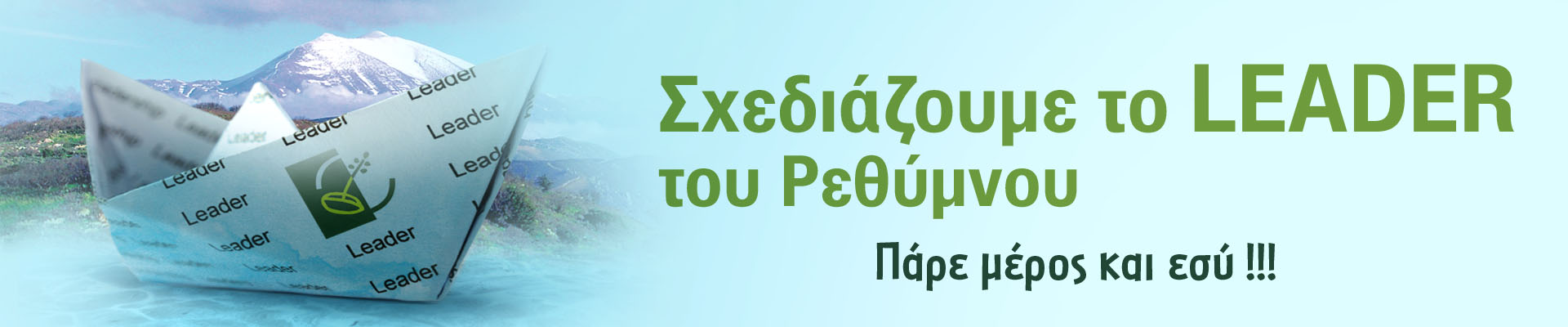 